附件2代预订参会住宿酒店信息（如需要此服务，请您填写）会场地址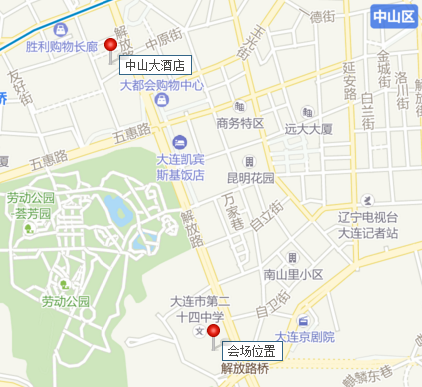 辽宁省大连市第二十四中学地址：辽宁省大连市中山区解放路217号酒店名称旺季价格单间/双人间房间数入住日期离店日期大连中山大酒店360元/晚,含早，标准间/大床房大连瑞诗酒店500元/晚,含早，标准间